INSTRUCTIONS  Please print names clearly.Take a screen shot of completed form and email your DIVISION STATISTICIAN by the deadline they set.  Thank you! 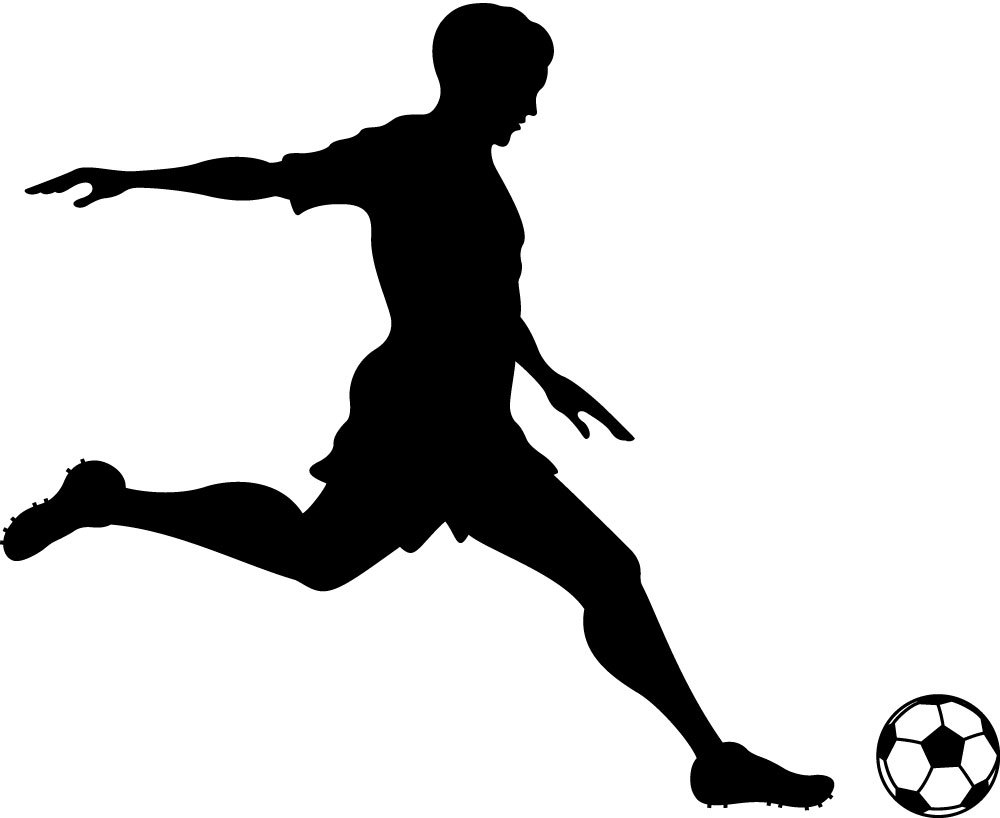 SSA Division STATS  Division:_____________Head Coach :_____________________Team Name:_______________________Date:_______________________Names of Players who scoredIndividual Goals Scored(U10+)(U10+) Total Team Goals_______________________